Turystyczne łóżeczka niemowlęce na Ceneo.plJakie dodatki turystyczne dla dziecka wybrać? Sprawdź już dziś!Łóżeczka niemowlęce w wydaniu turystycznymZapewnij najlepszy wypoczynek dla najmłodszych. Doskonałej jakości turystyczne łóżeczka niemowlęce na Ceneo.pl to sprzęt, dzięki któremu pociecha poczuje się jak u siebie w domu. Zapewnia najlepszą ochronę; wspiera również poczucie komfortu malucha, który zabiera w daleką trasę cząstkę domu (który jest w końcu wyznacznikiem bezpieczeństwa dla pociechy).Produkt wspierający rozwój dzieckaDo najpopularniejszych turystycznych łóżeczek niemowlęcych na Ceneo.pl zaliczamy modele z moskitierą, zadaszeniem, przewijakiem, materacem i kołyską. Doskonale sprawdzą się zarówno latem, jak i chłodną zimą, kiedy niezbędna jest odpowiednia wentylacja między łóżeczkiem, materacem a innymi akcesoriami dziecięcymi. Obecność naturalnych materiałów i dodatków pochodzenia organicznego zapobiegnie szkodliwym potówkom i odparzeniom miękkiej, satynowej skóry pociechy.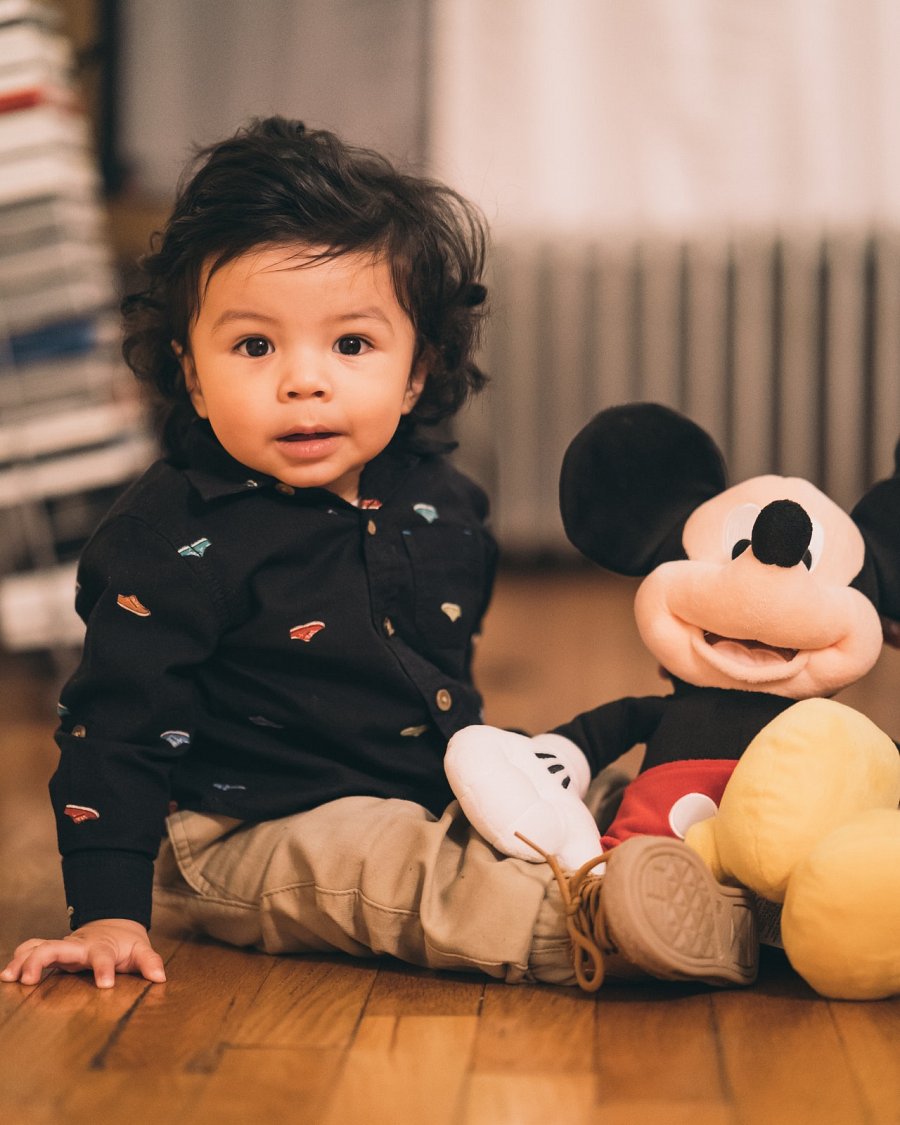 Turystyczny niezbędnik dla malucha - jak go wybrać?Należy pamiętać również o tym, że takie siedzisko dla najmłodszych musi być odpowiednio twarde - zbyt miękkie i lekkie podłoże mogłoby sprzyjać wadom rozwojowym kręgosłupa lub niewłaściwym naciskiem na odcinek lędźwiowy. Turystyczne łóżeczka niemowlęce na Ceneo.pl powinny stanowić najlepszy stelaż dla dziecka, które w pierwszych miesiącach życia rozwija się najprężniej, a niedostateczna kontrola tej części ciała mogłaby skutkować poważnymi wadami w późniejszych miesiącach życia.